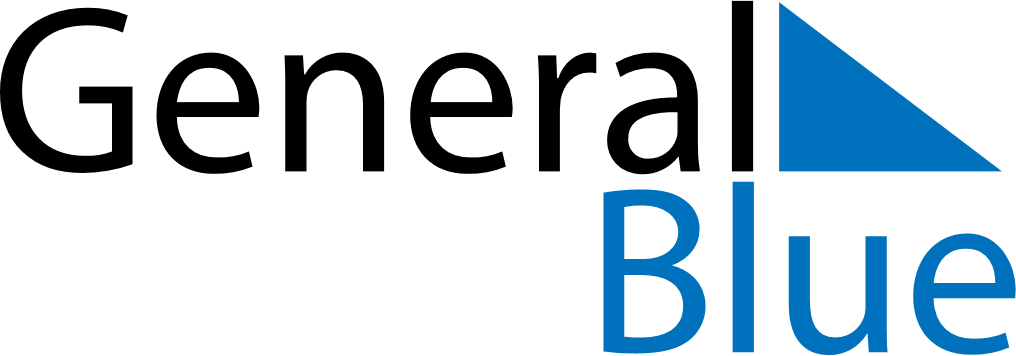 February 2027February 2027February 2027February 2027February 2027February 2027NorwayNorwayNorwayNorwayNorwayNorwaySundayMondayTuesdayWednesdayThursdayFridaySaturday12345678910111213Carnival14151617181920Mother’s Day2122232425262728NOTES